ANEXO II FORMULÁRIO DE RECURSOEu, ___________________________________________________________________, solicito junto ao Setor de Publicações Científicas a revisão quanto a não homologação da candidatura para a escolha dos membros do Conselho Editorial do IFRS, mediante a  justificativa  apresentada a seguir.JUSTIFICATIVA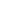 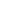 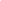 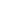 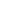 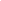 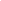 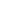 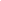 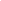 ______________,______ de ________________ 	de 2019.      Nome do Candidato(e-mail institucional dispensa assinatura)